Functieomschrijving Environmental Teacher Elementary Central School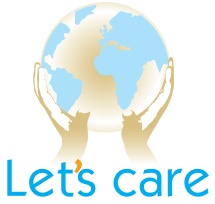 Achtergrond Stichting Let’s CareStichting Let’s Care heeft, op de Filipijnen, een rehabilitatieprogramma voor mishandelde en misbruikte meisjes, een straatjongensproject en een eco farm. Daarnaast werken we nauw samen met lokale overheden en organisaties. De lagere school (Elementary Central School) hier in San Jose heeft ons gevraagd om geschikte stagiaires/vrijwilligers te zoeken.  Titel: Stagiaire/vrijwilliger Elementary Central SchoolLocatie: San Jose, Antique, Panay Island, FilipijnenTijdsbestek: BespreekbaarContract: Stagiaire/vrijwilliger, niet betaaldCombinatie mogelijk: Ja, deze functie kan gecombineerd worden met andere vakken, scholen of organisaties. Kijk bij onze andere vacatures of mail ons. TakenWij hebben goede afspraken gemaakt met deze partner over de taken en verantwoordelijkheden.De school zoekt een docent die milieulessen kan geven. Dit is geen vast vak op deze school, maar het hoofd van de school is heel milieu bewust en wilt graag dat de kinderen opgroeien als burgers die bewust en duurzaam met hun omgeving omgaan. De kinderen van deze school zijn in de leeftijd van 6 tot 13 jaar. Het hoofd van de school staat erg open voor kennisoverdracht tussen personeel en vrijwilliger. Momenteel is er behoefte aan kennisoverdracht op het gebied van straffen en belonen op de juiste manier, maar andere onderwerpen voor staff training zijn ook welkom. Wie zoeken wij?Wij zijn op zoek naar PABO-, 2de graad of 1ste graadstudenten/vrijwilligers of studenten/vrijwilligers met een andere relevante studieachtergrond. Het is wel handig om affiniteit met lesgeven aan deze leeftijdscategorie. Interesse?Ben je helemaal enthousiast geworden? Meld je meteen aan via http://letscare.net/aanmelden/ Mocht je nog vragen hebben of meer informatie willen, mail ons of bezoek onze website. Vriendelijke groet,Martine KoemansManager Income Generating Projectswww.letscare.net workstudytravel@letscare.net martinekoemans@letscare.net